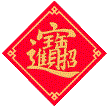 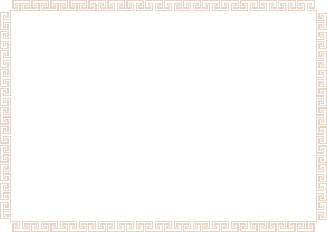 序號單元內容說明一開卷有益
【好書分享活動單】利用寒假閱讀一些課外讀物，並選一本你覺得值得推薦給大家的書，寫在「好書分享活動單」中，記得要美化版面。二一字千金熟記學過的生字和語詞三運算高手熟練加減運算及九九乘法四小小運動員1.自行規劃健康紀錄表，記錄運動的項目2.下學期有跳繩比賽，請在寒假時多多練習五EYE 養成術寒假健康滿點紀錄卡